.(1-8)	weave, diagonal shuffle,  rock recover(9-16)	shuffle back, rock recover, step, pivot 3/8 turn, stomp, stomp(17-24)	heel swivels , wagon wheel X2,  side step, clap(25-32)	weave, side rock, recover with ¼(33-40)	kick, side, coaster X2(41-48)	out, out, slap butt X2, step forward, step back with ½ turn(49-56)	step, fan, touch behind, ball heel, ball  step, step, scuff, hitch with skip, step(57-64)	step ½ turn, shuffle, full turn, step, stepHave fun with the CRAZY DEVIL!!!!!!Crazy Devils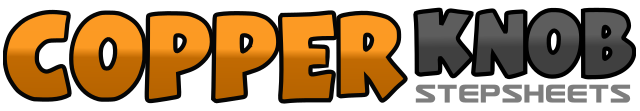 .......Count:64Wall:2Level:Hig Beginner / Low Intermediate.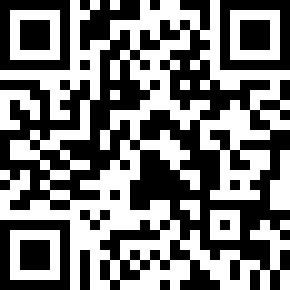 Choreographer:Guyton Mundy (USA), Rob Fowler (ES) & Craig Bennett (UK) - March 2010Guyton Mundy (USA), Rob Fowler (ES) & Craig Bennett (UK) - March 2010Guyton Mundy (USA), Rob Fowler (ES) & Craig Bennett (UK) - March 2010Guyton Mundy (USA), Rob Fowler (ES) & Craig Bennett (UK) - March 2010Guyton Mundy (USA), Rob Fowler (ES) & Craig Bennett (UK) - March 2010.Music:Devils on the Loose - RednexDevils on the Loose - RednexDevils on the Loose - RednexDevils on the Loose - RednexDevils on the Loose - Rednex........1,2,3,4step right to right, step left behind right, step right to right, cross left over right5&6on the diagonal to the 1:30 wall Shuffle forward right, left right7-8rock forward on left, recover on right1&2still on the Diagonal, shuffle back left, right, left3-4rock back on right, recover on left5-6step forward on right, make 3/8 of a turn to your left stepping forward on left (you will be facing    9 Oclock)7-8stomp forward on right, stomp left locking into right1-2on balls of both feet, take heels apart, bring heels back in3&4take heels out, bring heels in, take heels out5-6in a counter clock wise motion, make a circle with you right foot behind left , repeat7-8step right to right, clap (When clapping take weight back onto left)1-2&3step right to right, step left behind right, step right to right, cross left over right4-5&6step right to right, step left behind right, step right to right, cross left over right7-8rock right to right, recover on left with a ¼ turn to the left.1-2Kick right forward, kick right out to right side3&4step back on right, step together with left, step forward on right5-6kick left forward, kick left out to left side,7&8step back on left, step together with right, step forward on left1-2step forward and out with right, step left to left side3-4bring right hand around to right and put on butt, bring left hand around to left and put on butt&5&6step forward right, left, step back right, left while making a ¼ turn to the left&7&8step forward right, left, step back right, left while making a ¼ turn to the left1-2step forward on right, fan right foot out to right3&4touch left behind right, step back on left, tap right heel forward&5-6step back on ball of right, step forward on left, scuff right forward7-8hitch right up as you skip forward on left,  step down on right1-2step forward on left, make a ½ turn to right stepping forward on right3&4shuffle forward  left, right, left5-6step forward right, left as you make a full turn to the left7-8stomp forward right, left